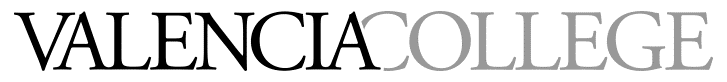 Construction & Civil Engineering Technology (CCET)Division of Engineering, Computer Programming & Technology  West Campus Building 9, Room 140 (407) 582-1902/1903www.valenciacollege.edu/west/engineering/CRN 33531	SESSION: Summer 2022 on Campus_______________________________________________________________________________________________________________________________Course Syllabus for BCN 1303C Building Information Modeling (REVIT w/ Dynamo)Course Description (From the Valencia Catalog):This course will prepare students with the Building Information Modeling (BIM) skills needed to develop digital designs using REVIT software with Dynamo. Students will learn to create and modify various building elements, envelope systems, and detail features to create a complex model and produce the drawings needed for construction. Emphasis will focus on navigation and analysis of 3D models with Dynamo visual programming tools to expedite the design process. Students will also utilize software tools to discover discrepancies and make changes to ensure a smoother construction process for those performing the work.Class Meetings:	Thursday nights 6:00 – 8:30 PM on West Campus, Building 9 Room 204 (Mixed-Mode)COVID Protocols:	In compliance with Valencia College Phase 4 Returning to Campus mandates, students will be encouraged to wear masks and maintain 6’ social distancing whenever possible. The labs will be sterilized prior to the class meeting and every other computer station has been reserved to ensure safe separation of students as they learn the REVIT software.Text:	SolidProfessor REQUIRED. Purchase 4-year license key on first login to CANVAS assignments. DO NOT purchase from company website.	For those that prefer physcial texts, this book is recommended as a reference:	Mastering Autodesk Revit 20xx for Architecture: by Kim/Kirby/Krygiel (see latest edition), published by John Wiley & Sons, Inc, Indianapolis, Indiana.Materials:	Computer with CADD capability – contact instructor for info on loaner laptops.	Without a high-end graphics card, Mac computers have issues with Dynamo.	Install Revit 2022 w/Dynamo (refer to AutoDesk website for free student accounts)Instructor Information:Name:	Andrew RayCell Phone:	321-945-5995 please no calls past 9PMEmail:	ARay@valenciacollege.eduOffice Hours:	Virtual help is available – see schedule on Faculty FrontDoorStudent Performance Assessment:	Lecture exams, quizzes, homework, class assignments, and the final project will determine your course grade. Your final average will be valued according to the following grading scale:Grading scale:	90 - 100% = A 	Grade Procedure:	Quizzes	= 10%	80 - 89.9% = B		In-class Participation	= 05%	70 - 79.9% = C 		REVIT Assignments	= 30%	60 - 69.9% = D		Mid Term (REVIT)	= 15%	 0 - 59.9% = F		Dynamo Assignments	  = 15%			Dynamo Project	  = 15%			Final Exam (Dynamo)	  = 10%			TOTAL	= 100%Classroom Policies for this class are published on this Faculty Front Door site:	http://frontdoor.valenciacollege.edu/syllabi.cfm?uid=aray   NOTE:	Submission of your first assignment is considered proof that you have read, understand, and accept the classroom policies as published.Late Work: 	one week late -5%; 2 weeks -10%; more than 2 weeks: not accepted.BCN1303C                                                                                   Summer 2022 Schedule*                                                                                                                       *subject to revision by Instructor during semesterBCN1303C                                                                                   Summer 2022 Schedule*                                                                                                                       *subject to revision by Instructor during semesterBCN1303C                                                                                   Summer 2022 Schedule*                                                                                                                       *subject to revision by Instructor during semesterBCN1303C                                                                                   Summer 2022 Schedule*                                                                                                                       *subject to revision by Instructor during semesterWeek TOPICIn classHomework:1Student introductions; Intro to REVIT; ribbon, layout and file set-upGoogle driveREVIT ribbon, properties & browserSite layout exerciseProperty boundaries & topographyInstall Revit at homeWatch video tutorials2Site features and sheet  set-upTopo sub-regions & parkingSite elements – trees, entourage, North arrowTutorial review & setting up sheets Complete/Print:A101 Site Plan3Floor and slab edgeFloor tool: span direction & slab edge Duplicate element, rename and edit assemblyChanging materials: defaults & asset browserComplete/Print:A102 Foundation Plan4Walls, doors, and windows;Sections and interior elevationsDuplicate and edit wall typesDuplicate and edit doors and windowsCreating wall sections and building sectionsCreating interior elevations and camera viewsContinue drawing5Appliances, cabinets, fixtures, ceilings, lightingPlacing appliances, cabinets, and fixturesCeiling configuration, aligning gridPlacing lighting fixturesComplete/Print: A103 Floor Plan6Curtain-walls and storefrontCurtain walls and store frontsStorefront details, curtain-wall doors Complete/Print:A201 Elevations7Detail components, material libraries, and creating familiesAdd detail components to wall sectionUse Keynote to identify materialsModify materials from libraryCreate a unique familyComplete/Print:A301 Sections8EXAM on REVITIntro to DynamoREVIT EXAMDynamo Primer: Interface, termsDownload third-party packagesWatch video tutorials on Dynamo; download external packages9Creating REVIT geometry w/ DynamoCreating lists, lacingand transposing listsConstruct script to create simple geometryCreate list; transpose orderUnderstanding lacingExercises + Challenge10Creating REVIT family elements; ProposeFinal ProjectUsing given REVIT file create elementsReview example projectsExercises + Challenge11Complete final projectTrouble-shooting scriptsReview for Final exam over Dynamo termsComplete Project12FINAL - PROJECTFinal Project Submittal and Online PresentationThursday July 28 @ 7:00 PMTake Final Exam online by Tuesday Aug 2  9PM